بسم الله الرحمن الرحيماختبار نهاية الفصل الدراسي الأول – ( الدور الأول ) – للعام الدراسي 1445هـنموذج (أ) ـــــــــــــــــــــــــــــــــــــــــــــــــــــــــــــــــــــــــــــــــــــــــــــــــــــــــــــــــــــــــــــــــــــــــــــــــــــــــــــــــــــــــــــــــــــــــــــــــــــــــــــــــــــــــالسؤال الأول : فهم المقروء :      خالد بن الوليد بن المغيرة المخزومي من أبطال قريش وشجعانها عرف بالنبوغ العسكري والدهاء في الجاهلية يؤكد ذلك ما حدث يوم أحد من قلبه سير المعركة، وتربصه بالرماه، ومباغتته المسلمين من خلفهم .قدم المدينة مسلما في السنة السابعة للهجرة بعد صلح الحديبية؛ فقويت شوكة المسلمين، سماه النبي صلى الله عليه وسلم سيف الله المسلول؛ وذلك عندما تولى قيادة الجيش الإسلامي في غزوة مؤته في العام الثامن من الهجرة بعد استشهاد قادة المسلمين الثلاثة: زيد بن حارثة ، وجعفر بن أبي طالب،  وعبدالله بن رواحة في موقف عصيب فقد كان جيش الروم مؤلف من مئة ألف جندي وجيش المسلمين ثلاثة آلاف فقط ومع ذلك استطاع التخطيط لانسحاب آمن للمسلمين .تولى قيادة الجيوش في حروب الردة التي اشتعلت بعد وفاة النبي، واستطاع إخمادها والقضاء على مسيلمة وأتباعه.وقد قاد المسلمين في معركة اليرموك واستطاع هزيمة الروم هزيمة منكرة ولما تولى الخلافة  عمر بن الخطاب عزله من قيادة الجيش وولى مكانه أبا عبيدة بن الجراح، حتى لا يظن المسلمون أن النصر بسبب مهارة خالد الحربية. لم يترك خلفه عند موته إلا سيفه وفرسه ، فعاش شجاعا ومات شجاعا، وعندما حضرته الوفاة قال "لقد لقيت كذا وكذا زحفا ، وما في جسدي شبر إلا وفيه ضربة بسيف أو رمية بسهم أو طعنة برمح وها أنا أموت على فراشي حتف أنفي كما يموت البعير فلا نامت أعين الجبناء!.8- لماذا عزل عمر بن الخطاب خالد بن الوليد رغم مهارته الحربية؟ ..........................................................................................9- كيف استطاع خالد بن الوليد قلب سير المعركة يوم أحد؟ ..........................................................................10 لماذا كان موقف المسلمين عصيبا في غزوة مؤتة؟ ................................................................  السؤال الثاني  : الصنف اللغوي  :  السؤال الثالث :الوظيفة النحوية  أ اختر الإجابة الصحيحةب-  أجب حسب المطلوب :4- الصابر مأجور.                       (ثن العبارة السابقة وغير ما يلزم)  ...............................................................................................................................5 –  المشاركون في المسابقة حاضرون.         ( أدخل فعلا ناسخا على الجملة السابقة وغير ما يلزم)  ...........................................................................................................................6- ليست العاملات متعبات.           إعراب ما تحته خط  "متعبات"..........................................................................................................................السؤال الرابع  :الأسلوب اللغوي    السؤال الخامس : الرسم الإملائي   :    ** اختر الإجابة الصحيحة :                                                                                 السؤال السادس  : الرسم الكتابي :      اكتب ما يلي بخط الرقعة
                        إن صفحات التاريخ لا تتسع لذكر شمائله صلى الله عليه وسلم....................................................................................................................................................................................................................................................................................................................................................................................................................................................................................................................................................................................................................................................................................................................................................................................................................................................................................................................................................................................................................................   ـــــــــــــــــــــــــــــــــــــــــــــــــــــــــــــــــــــــــــــــــــــــــــــــــــــــــــــــــــــــــــــــــــــــــــــــــــــــــــــــــــــــــــــــــــــــــــــــــــــــــــــانتهت الأسئلةمــــع تمنياتي لكم بالـتــوفـيــق والـنـجـــاح 0إعداد قناة التعلم التفاعلينموذج الإجابة https://youtu.be/oQzbhiYCs1Eرابط التليجرام https://t.me/tdsglالمملكة العربية السعوديةوزارة التعليمإدارة التعليم .................مدرسة : ......................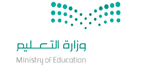 المادة : لغتي الخالدةالصف : الأول  المتوسطالزمن : ساعتان اسم الطالب : ........................................................................................................الصف : الأول المتوسط (      )سالمهارةالمهارةالدرجة الدرجة بالأرقامالدرجة بالأحرفالمصححالمراجعالمدقق1فهم المقروءفهم المقروء102الصنف اللغويالصنف اللغوي63الوظيفة النحويةالوظيفة النحوية64الأسلوب اللغويالأسلوب اللغوي65الرسم الإملائيالرسم الإملائي66الرسم الكتابيالرسم الكتابي6المجموع النهائيالمجموع النهائي4040 101- عرف خالد بن الوليد بالنبوغ العسكري في :  1- عرف خالد بن الوليد بالنبوغ العسكري في :  1- عرف خالد بن الوليد بالنبوغ العسكري في :  أ – الجاهلية فقط       ب- الإسلام فقط       جـ - الجاهلية والإسلام2- سمي النبي  خالد بن الوليد بسيف الله المسلول بعد معركة: 2- سمي النبي  خالد بن الوليد بسيف الله المسلول بعد معركة: 2- سمي النبي  خالد بن الوليد بسيف الله المسلول بعد معركة: أ – أحد       ب- مؤتة          جـ ـ اليرموك     3- معنى "مباغتته"   3- معنى "مباغتته"   3- معنى "مباغتته"   أ – مهاجمته ب- محاربتهجـ - مفاجأته 4- "ما في جسدي شبرا إلا وفيه ضربة بسيف أو رمية بسهم " تدل هذه العبارة على .....  4- "ما في جسدي شبرا إلا وفيه ضربة بسيف أو رمية بسهم " تدل هذه العبارة على .....  4- "ما في جسدي شبرا إلا وفيه ضربة بسيف أو رمية بسهم " تدل هذه العبارة على .....  أ – شجاعته في الحروب   ب - ضعف قوته  جـ ـ كثرة جروحه    5 – أسلم خالد بن الوليد في السنة  .....5 – أسلم خالد بن الوليد في السنة  .....5 – أسلم خالد بن الوليد في السنة  .....أ – السابعة للهجرة     ب- الثامنة للهجرة        جـ - العاشرة للهجرة          6- خطط خالد بن الوليد في غزوة مؤتة لـ:      6- خطط خالد بن الوليد في غزوة مؤتة لـ:      6- خطط خالد بن الوليد في غزوة مؤتة لـ:      أ – هزيمة الروم     ب- القضاء على الروم  جـ - الانسحاب الآمن للجيش           7 – مفرد كلمة " الجبناء"   7 – مفرد كلمة " الجبناء"   7 – مفرد كلمة " الجبناء"   أ – الجبان     ب- الجبن جـ - الجبين             61 - ..........اسم آخره ياء لازمة مكسور ما قبلها . 1 - ..........اسم آخره ياء لازمة مكسور ما قبلها . 1 - ..........اسم آخره ياء لازمة مكسور ما قبلها . 1 - ..........اسم آخره ياء لازمة مكسور ما قبلها . 1 - ..........اسم آخره ياء لازمة مكسور ما قبلها . أ - المقصورب- المنقوص ب- المنقوص ب- المنقوص جـ ـ الممدود2- الدعاء عبادة قولية.                     نوع كلمة "الدعاء" اسم مفرد...... 2- الدعاء عبادة قولية.                     نوع كلمة "الدعاء" اسم مفرد...... 2- الدعاء عبادة قولية.                     نوع كلمة "الدعاء" اسم مفرد...... 2- الدعاء عبادة قولية.                     نوع كلمة "الدعاء" اسم مفرد...... 2- الدعاء عبادة قولية.                     نوع كلمة "الدعاء" اسم مفرد...... أ- مقصورب – منقوصب – منقوصب – منقوصجـ ـ ممدود3- الجملة التي بها ملحق بالمثنى :  3- الجملة التي بها ملحق بالمثنى :  3- الجملة التي بها ملحق بالمثنى :  3- الجملة التي بها ملحق بالمثنى :  3- الجملة التي بها ملحق بالمثنى :  أ- كلا الطالبين مجتهد ب ـ الطالبان كلاهما مجتهدان ب ـ الطالبان كلاهما مجتهدان ب ـ الطالبان كلاهما مجتهدان جـ ـ سلمت على كلتا الطالبتين  4 – أسماء بنت أبي بكر . كلمة "أسماء" ........4 – أسماء بنت أبي بكر . كلمة "أسماء" ........4 – أسماء بنت أبي بكر . كلمة "أسماء" ........4 – أسماء بنت أبي بكر . كلمة "أسماء" ........4 – أسماء بنت أبي بكر . كلمة "أسماء" ........أ- مؤنث حقيقي لفظي   ب ـ مؤنث حقيقي معنوي   ب ـ مؤنث حقيقي معنوي   ب ـ مؤنث حقيقي معنوي   جـ ـ مؤنث مجازي لفظي5- محمد رسول الله .                  كلمة محمد معرفة لأنها .......   5- محمد رسول الله .                  كلمة محمد معرفة لأنها .......   5- محمد رسول الله .                  كلمة محمد معرفة لأنها .......   5- محمد رسول الله .                  كلمة محمد معرفة لأنها .......   5- محمد رسول الله .                  كلمة محمد معرفة لأنها .......   أ- علم  أ- علم  ب – مضافة لمعرفة  جـ - به ضميرجـ - به ضمير6- خالد قائد من قادة المسلمين.                     الاسم النكرة في الجملة السابقة: 6- خالد قائد من قادة المسلمين.                     الاسم النكرة في الجملة السابقة: 6- خالد قائد من قادة المسلمين.                     الاسم النكرة في الجملة السابقة: 6- خالد قائد من قادة المسلمين.                     الاسم النكرة في الجملة السابقة: 6- خالد قائد من قادة المسلمين.                     الاسم النكرة في الجملة السابقة: أ – خالد    أ – خالد    ب ـ قائد     جـ ـ قادة المسلمين جـ ـ قادة المسلمين 1- "كان الرسول صلى الله عليه وسلم .......  ( أكمل بخبر مناسب ) 1- "كان الرسول صلى الله عليه وسلم .......  ( أكمل بخبر مناسب ) 1- "كان الرسول صلى الله عليه وسلم .......  ( أكمل بخبر مناسب ) أ- ذو خلق عظيم ب – ذا خلق عظيمجـ - ذي خلق عظيم 2-  المسلمون المتعاونون في الخير محبوبون.                   ( حدد الخبر في الجملة السابقة )2-  المسلمون المتعاونون في الخير محبوبون.                   ( حدد الخبر في الجملة السابقة )2-  المسلمون المتعاونون في الخير محبوبون.                   ( حدد الخبر في الجملة السابقة )أ – المتعاونونب ـ في الخير جـ ـ محبوبون3-  "عبر عن استمرار نزول المطر باستخدام كان أو إحدى أخواتها.3-  "عبر عن استمرار نزول المطر باستخدام كان أو إحدى أخواتها.3-  "عبر عن استمرار نزول المطر باستخدام كان أو إحدى أخواتها.أ- كان المطر نازلا ب – ما دام المطر نازلا  جـ- ما زال المطر نازلا    61 – للسؤال عن التصديق نستخدم: 1 – للسؤال عن التصديق نستخدم: 1 – للسؤال عن التصديق نستخدم: 1 – للسؤال عن التصديق نستخدم: 1 – للسؤال عن التصديق نستخدم: أ – هلأ – هلب- متىب- متىجـ ـ ما 2- ألم يحضر صديقك اليوم ؟      أجب بالنفي عن السؤال وغير ما يلزم :2- ألم يحضر صديقك اليوم ؟      أجب بالنفي عن السؤال وغير ما يلزم :2- ألم يحضر صديقك اليوم ؟      أجب بالنفي عن السؤال وغير ما يلزم :2- ألم يحضر صديقك اليوم ؟      أجب بالنفي عن السؤال وغير ما يلزم :2- ألم يحضر صديقك اليوم ؟      أجب بالنفي عن السؤال وغير ما يلزم :أ- نعم، لم يحضر صديقي اليوم. أ- نعم، لم يحضر صديقي اليوم. ب – بلى، حضر صديقي اليوم.ب – بلى، حضر صديقي اليوم.جـ - لم يحضر صديقي اليوم. 3- عاش خالد بن الوليد شجاعا  . ضع سؤال لما تحته خط 3- عاش خالد بن الوليد شجاعا  . ضع سؤال لما تحته خط 3- عاش خالد بن الوليد شجاعا  . ضع سؤال لما تحته خط 3- عاش خالد بن الوليد شجاعا  . ضع سؤال لما تحته خط 3- عاش خالد بن الوليد شجاعا  . ضع سؤال لما تحته خط أ – لماذا عاش خالد بن الوليد؟أ – لماذا عاش خالد بن الوليد؟ب- أين عاش خالد بن الوليد؟  ب- أين عاش خالد بن الوليد؟  جـ ـ كيف عاش خالد بن الوليد؟4- قال تعالى "لينفق ذو سعة من سعته . الضبط الصحيح للفعل " ينفق "   4- قال تعالى "لينفق ذو سعة من سعته . الضبط الصحيح للفعل " ينفق "   4- قال تعالى "لينفق ذو سعة من سعته . الضبط الصحيح للفعل " ينفق "   4- قال تعالى "لينفق ذو سعة من سعته . الضبط الصحيح للفعل " ينفق "   4- قال تعالى "لينفق ذو سعة من سعته . الضبط الصحيح للفعل " ينفق "   4- قال تعالى "لينفق ذو سعة من سعته . الضبط الصحيح للفعل " ينفق "   أ- لينفقَ  ب –  لينفقُ ب –  لينفقُ جـ - لينفقْ جـ - لينفقْ جـ - لينفقْ 5- اطلب من زميلك المحافظة على أثاث المدرسة .    5- اطلب من زميلك المحافظة على أثاث المدرسة .    5- اطلب من زميلك المحافظة على أثاث المدرسة .    5- اطلب من زميلك المحافظة على أثاث المدرسة .    5- اطلب من زميلك المحافظة على أثاث المدرسة .    5- اطلب من زميلك المحافظة على أثاث المدرسة .    أ- المحافظة على أثاث المدرسة واجب   ب – لتحافظ على أثاث المدرسة  ب – لتحافظ على أثاث المدرسة  جـ - لا تكسر أثاث المدرسة.  جـ - لا تكسر أثاث المدرسة.  جـ - لا تكسر أثاث المدرسة.  6- قال تعالى " اذهب بكتابي هذا فألقه إليهم  "              صيغة الأمر .... 6- قال تعالى " اذهب بكتابي هذا فألقه إليهم  "              صيغة الأمر .... 6- قال تعالى " اذهب بكتابي هذا فألقه إليهم  "              صيغة الأمر .... 6- قال تعالى " اذهب بكتابي هذا فألقه إليهم  "              صيغة الأمر .... 6- قال تعالى " اذهب بكتابي هذا فألقه إليهم  "              صيغة الأمر .... 6- قال تعالى " اذهب بكتابي هذا فألقه إليهم  "              صيغة الأمر .... أ – فعل الأمر ب- المضارع المقترن بلام الأمر ب- المضارع المقترن بلام الأمر جـ ـ المضارع المقترن بلام التعليلجـ ـ المضارع المقترن بلام التعليلجـ ـ المضارع المقترن بلام التعليل   61 – أعلن الرجل إسلامه . نوع  الهمزة في كلمتي "أعلن و إسلام" همزة قطع لأنهما .....1 – أعلن الرجل إسلامه . نوع  الهمزة في كلمتي "أعلن و إسلام" همزة قطع لأنهما .....1 – أعلن الرجل إسلامه . نوع  الهمزة في كلمتي "أعلن و إسلام" همزة قطع لأنهما .....1 – أعلن الرجل إسلامه . نوع  الهمزة في كلمتي "أعلن و إسلام" همزة قطع لأنهما .....1 – أعلن الرجل إسلامه . نوع  الهمزة في كلمتي "أعلن و إسلام" همزة قطع لأنهما .....أ - ماضي ثلاثي ومصدر رباعي ب- ماضي رباعي ومصدر رباعيب- ماضي رباعي ومصدر رباعيجـ ـ       ماضي رباعي ومصدر خماسيجـ ـ       ماضي رباعي ومصدر خماسي2-  أنا .....الفقراء "       (أكمل بفعل مضارع )     2-  أنا .....الفقراء "       (أكمل بفعل مضارع )     2-  أنا .....الفقراء "       (أكمل بفعل مضارع )     2-  أنا .....الفقراء "       (أكمل بفعل مضارع )     2-  أنا .....الفقراء "       (أكمل بفعل مضارع )     أ- اساعدب - أساعدب - أساعدجـ -  ساعدتجـ -  ساعدت3-  المجموعة التي كتبت بشكل صحيح 3-  المجموعة التي كتبت بشكل صحيح 3-  المجموعة التي كتبت بشكل صحيح 3-  المجموعة التي كتبت بشكل صحيح 3-  المجموعة التي كتبت بشكل صحيح أ- أكل – أكرم – إلى ب – اكل – اكرم – الى ب – اكل – اكرم – الى جـ -  أكل – اكرم – إلى جـ -  أكل – اكرم – إلى 4 – استعمل القلم والمسطرة   . كلمة "استعمل " همزتها وصل لأنها فعل  .....4 – استعمل القلم والمسطرة   . كلمة "استعمل " همزتها وصل لأنها فعل  .....4 – استعمل القلم والمسطرة   . كلمة "استعمل " همزتها وصل لأنها فعل  .....4 – استعمل القلم والمسطرة   . كلمة "استعمل " همزتها وصل لأنها فعل  .....4 – استعمل القلم والمسطرة   . كلمة "استعمل " همزتها وصل لأنها فعل  .....أ – ماض خماسي أ – ماض خماسي ب-أمر سداسيب-أمر سداسيجـ -  مصدر سداسي 5-  "امرأة - اسم - ابنة " من .........التي تبدأ بهمزة وصل.5-  "امرأة - اسم - ابنة " من .........التي تبدأ بهمزة وصل.5-  "امرأة - اسم - ابنة " من .........التي تبدأ بهمزة وصل.5-  "امرأة - اسم - ابنة " من .........التي تبدأ بهمزة وصل.5-  "امرأة - اسم - ابنة " من .........التي تبدأ بهمزة وصل.أ- الأسماء القياسية أ- الأسماء القياسية ب – الحروف السماعية ب – الحروف السماعية جـ -  الأسماء السماعية  6-  الهمزة التي ينطق بها  في أول الكلام وينطق بها عند وصله بما قبلها  6-  الهمزة التي ينطق بها  في أول الكلام وينطق بها عند وصله بما قبلها  6-  الهمزة التي ينطق بها  في أول الكلام وينطق بها عند وصله بما قبلها  6-  الهمزة التي ينطق بها  في أول الكلام وينطق بها عند وصله بما قبلها  6-  الهمزة التي ينطق بها  في أول الكلام وينطق بها عند وصله بما قبلها  أ- همزة القطع أ- همزة القطع ب – همزة الوصل ب – همزة الوصل جـ -  همزة الاستفهام 